Heartfelt Gratitude for Vivo and Mukti ScholarshipTo Mr. Mr. Pradip Chanda,Respected Sir,      I am Nihar Ranjan Kirtonia, student of 3rd year part 1 MBBS student of Midnapore medical College and Hospital. My home address is- vill: Shankarpur, p.o+p.s: Gazole, dist- Malda.    I am currently getting your sponsorship amount via Mukti. Which helps me to buy books and to pay my semester fees.        So, if you kindly continue my sponsorship, I'll very thankful to you. Thanking you Sir, Date-16/01/2024.            Yours faithfully, Place- Malda.            Nihar Ranjan Kirtonia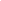 